1.自然保育を学ぶ研修①小西貴士講演6月23日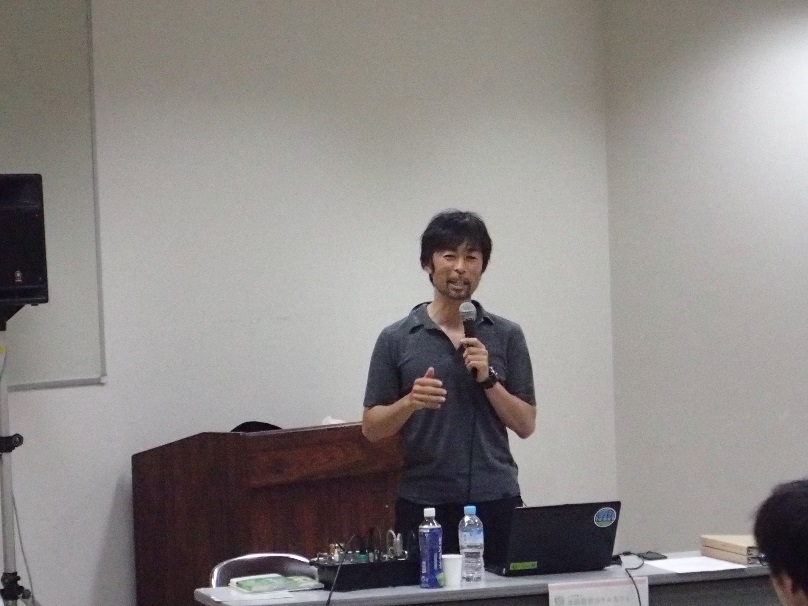 1.自然保育を学ぶ研修①小西貴士講演6月23日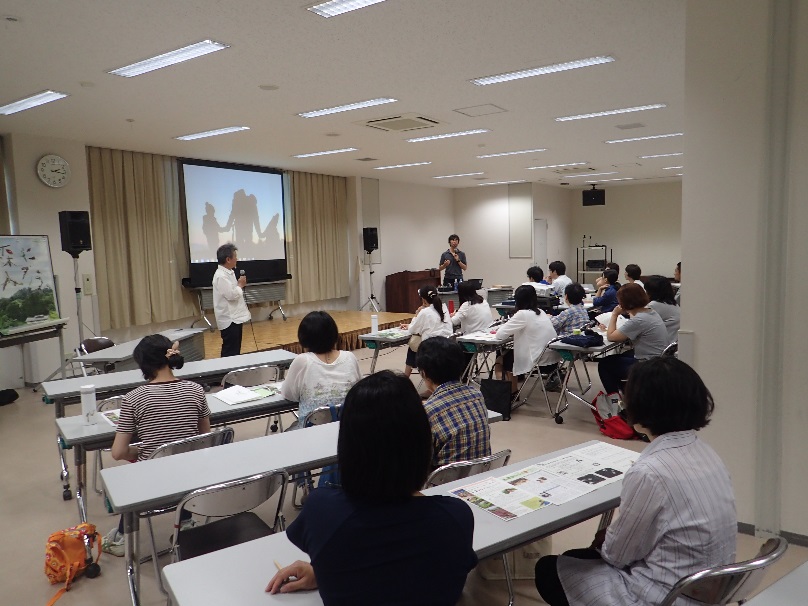 1.自然保育を学ぶ研修②藤井徳子講演10月27日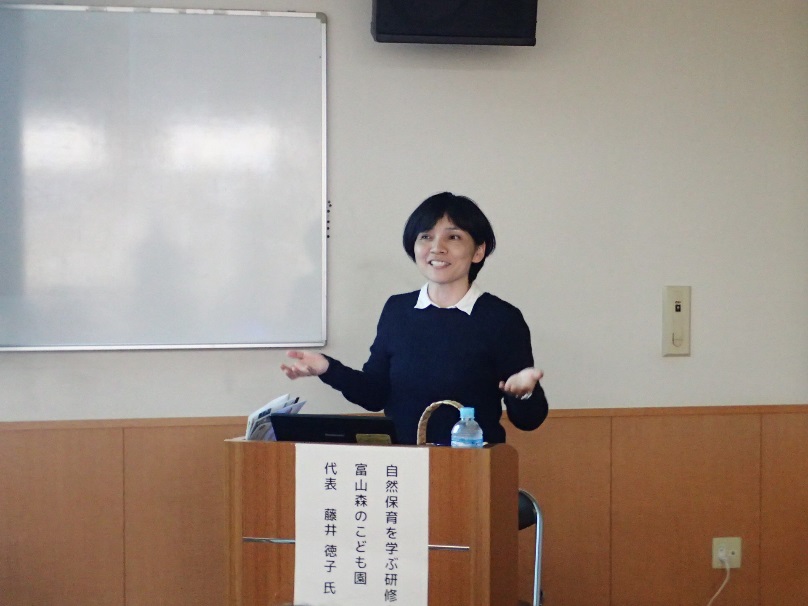 1.自然保育を学ぶ研修②藤井徳子講演10月27日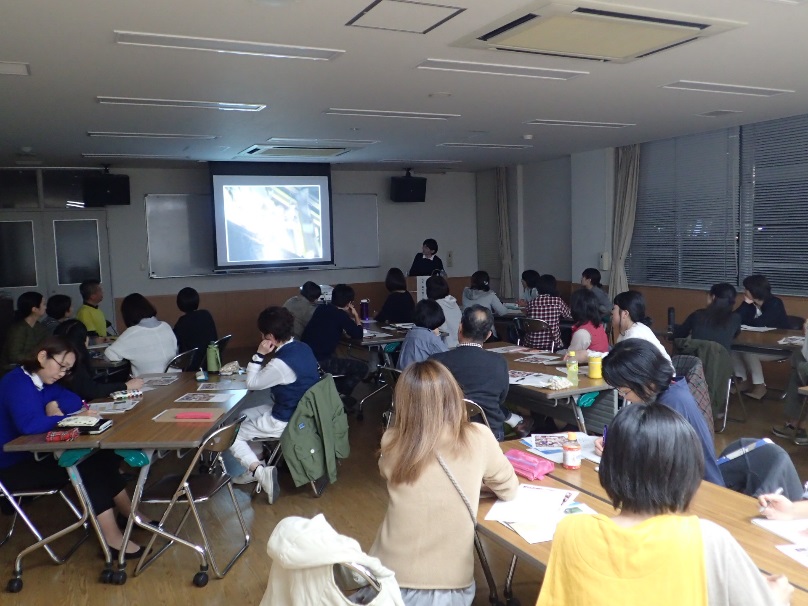 1.自然保育を学ぶ研修③西澤彩木講演11月25日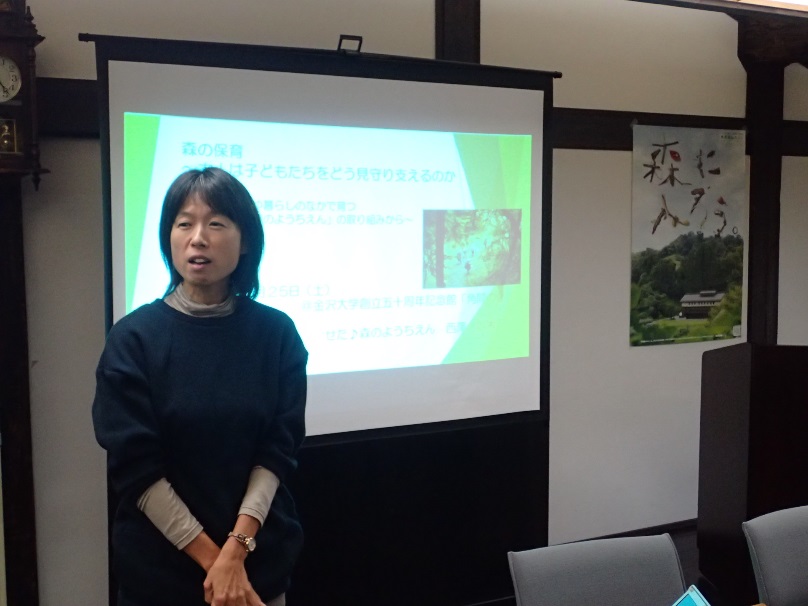 1.自然保育を学ぶ研修③西澤彩木講演11月25日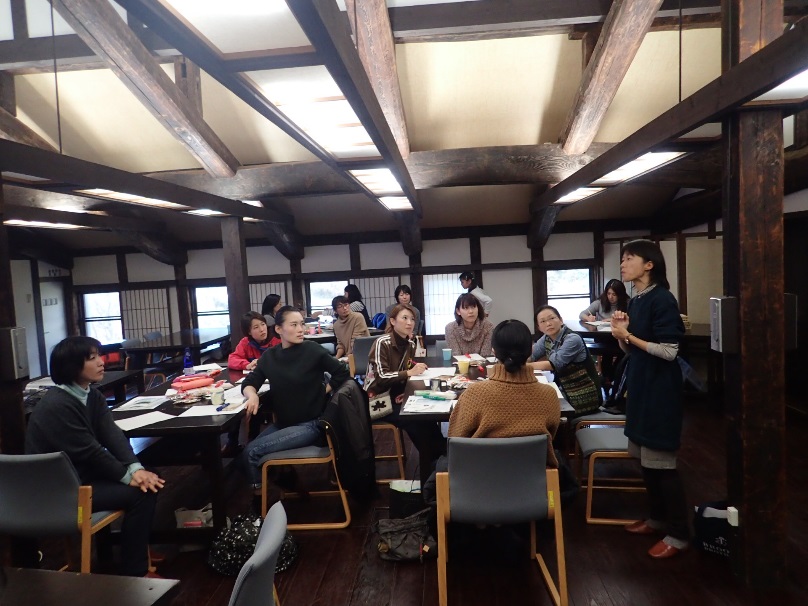 2.自然保育の体験実習①5月9日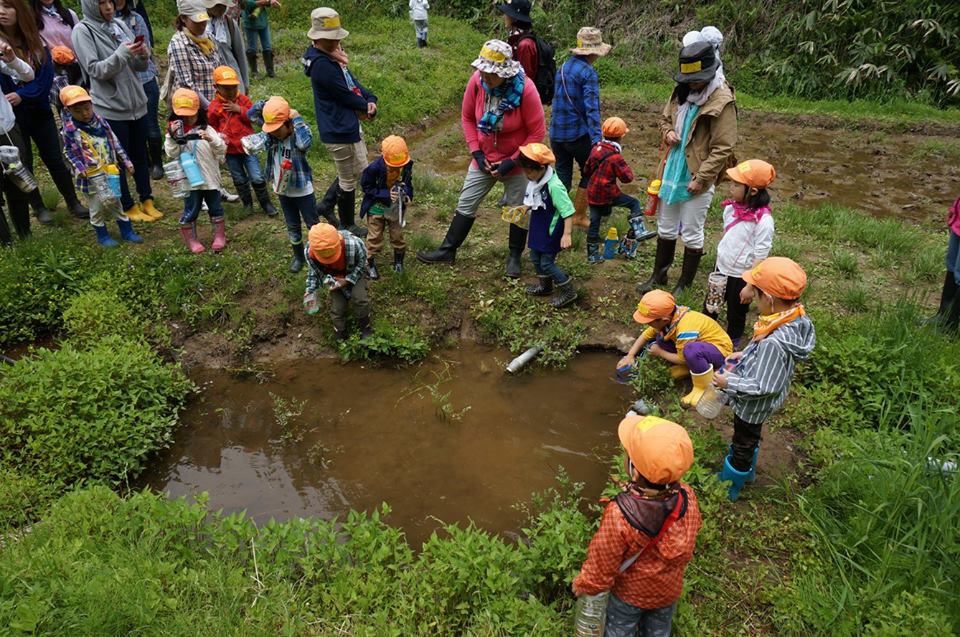 2.自然保育の体験実習②5月16日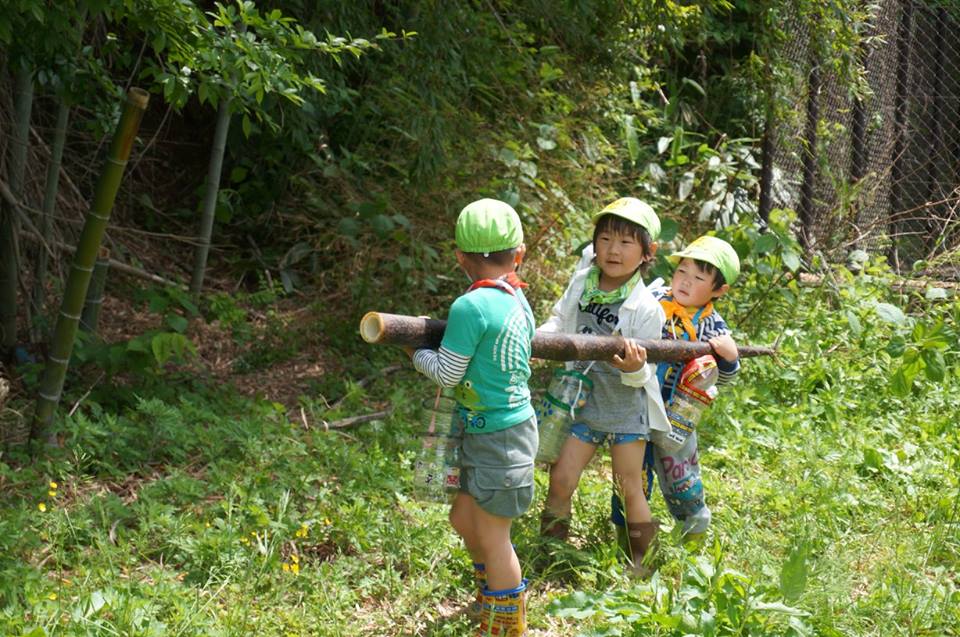 2.自然保育の体験実習③5月23日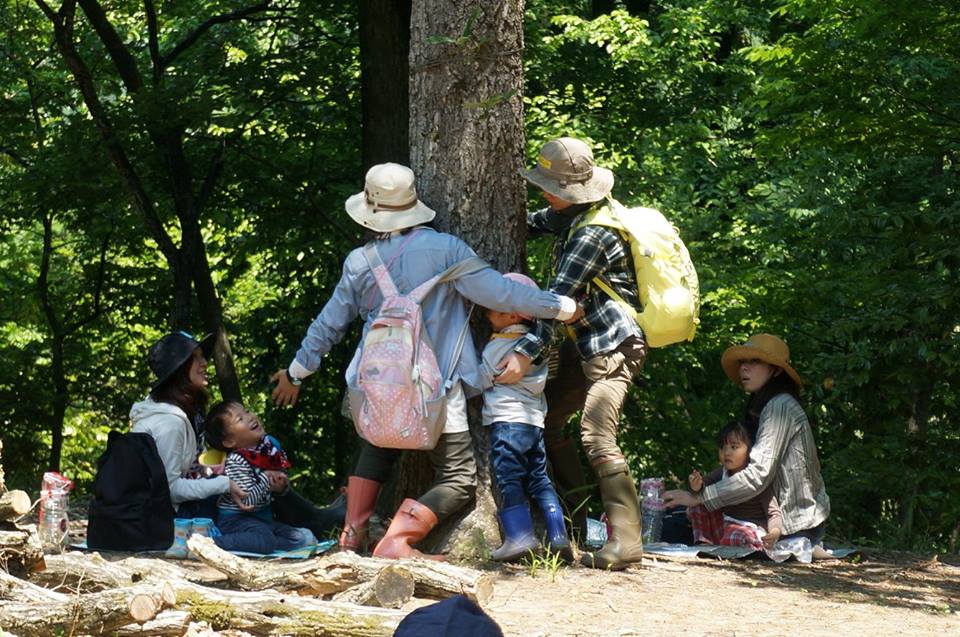 2.自然保育の体験実習④5月31日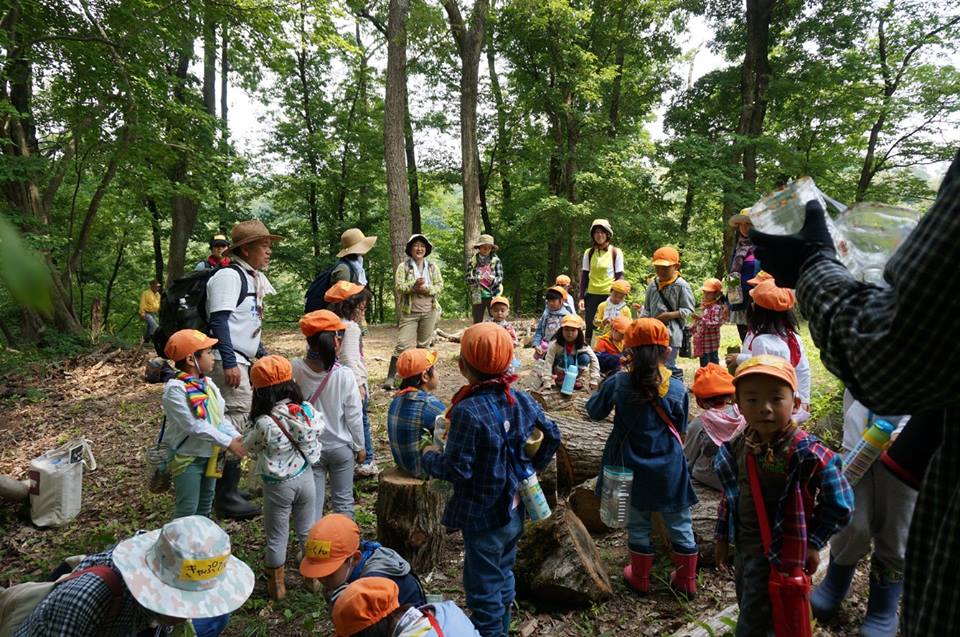 2.自然保育の体験実習⑤6月21日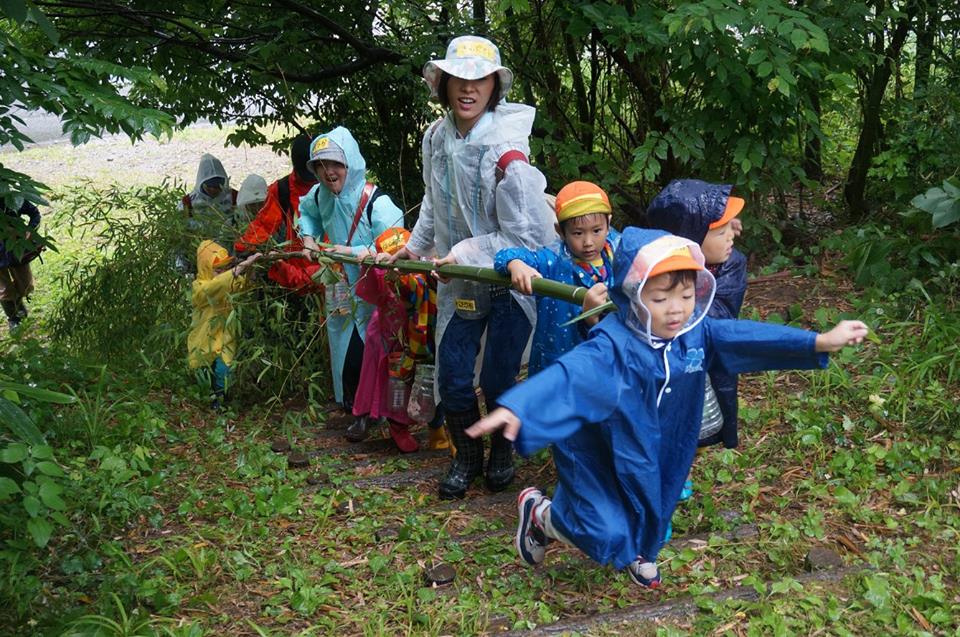 2.自然保育の体験実習⑥10月18日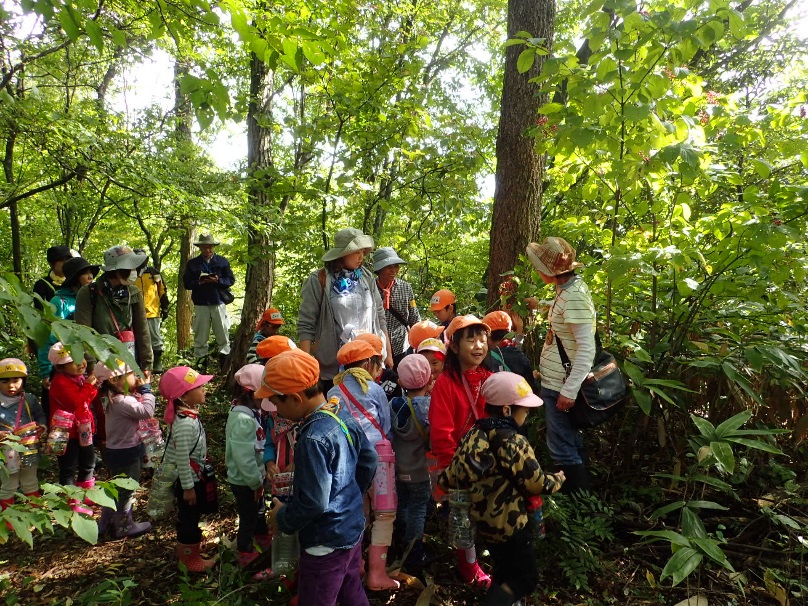 2.自然保育の体験実習⑦11月1日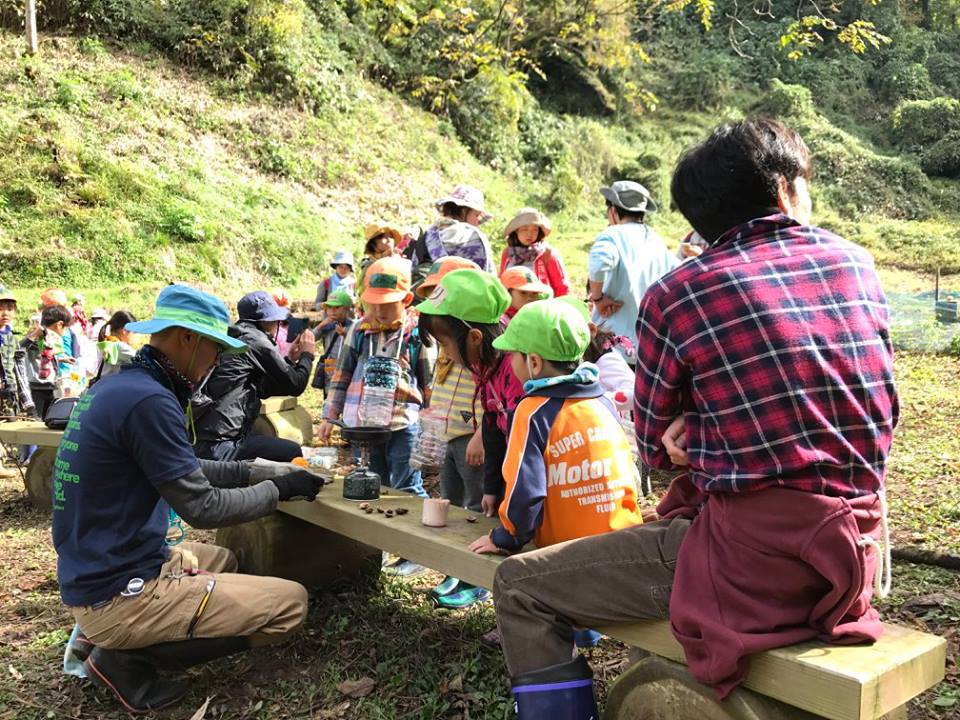 2.自然保育の体験実習⑧1月23日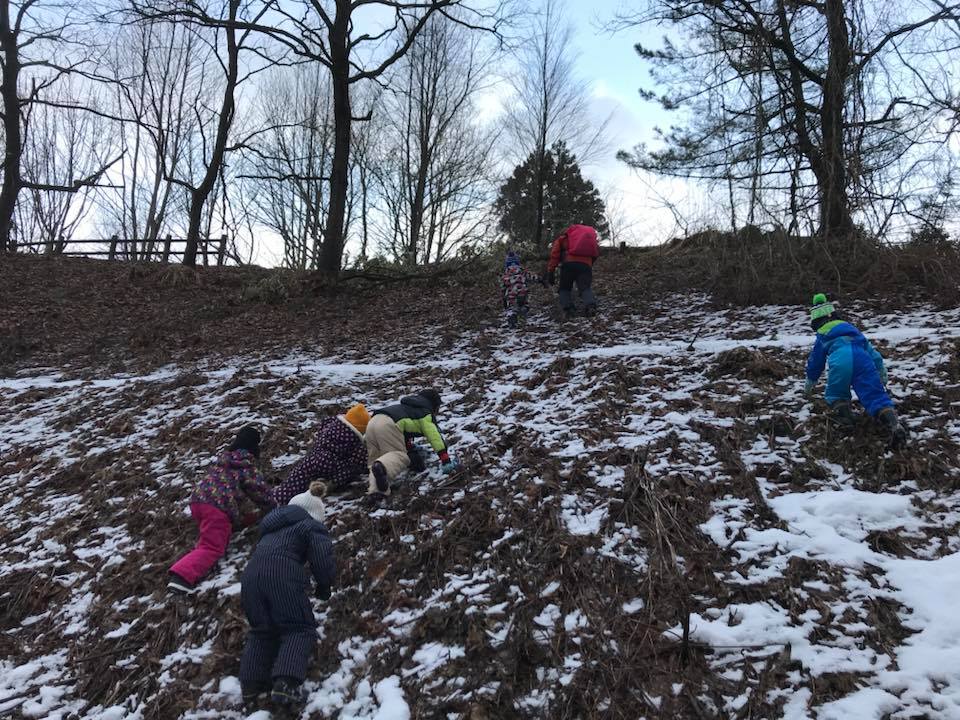 3.実施団体への視察調査鳥取県智頭町森のようちえんまるたんぼう9月13日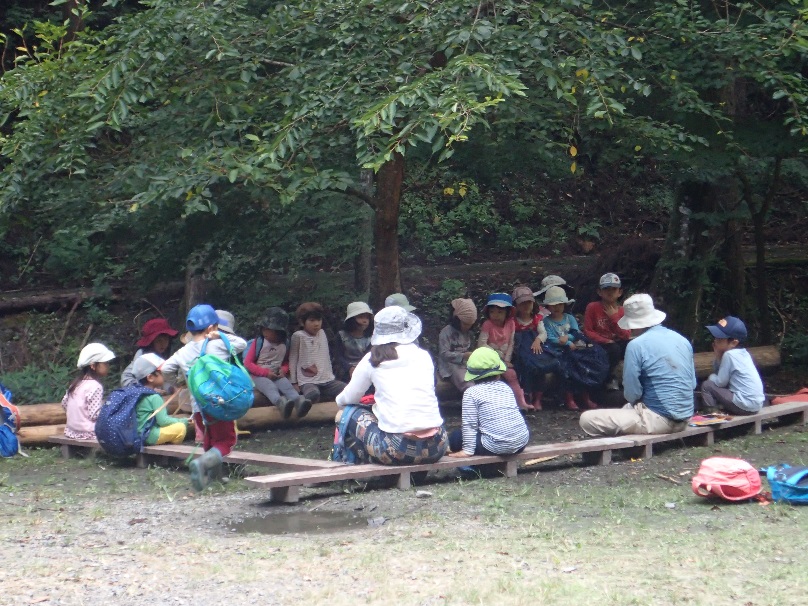 3.実施団体への視察調査鳥取県智頭町森のようちえんまるたんぼう9月13日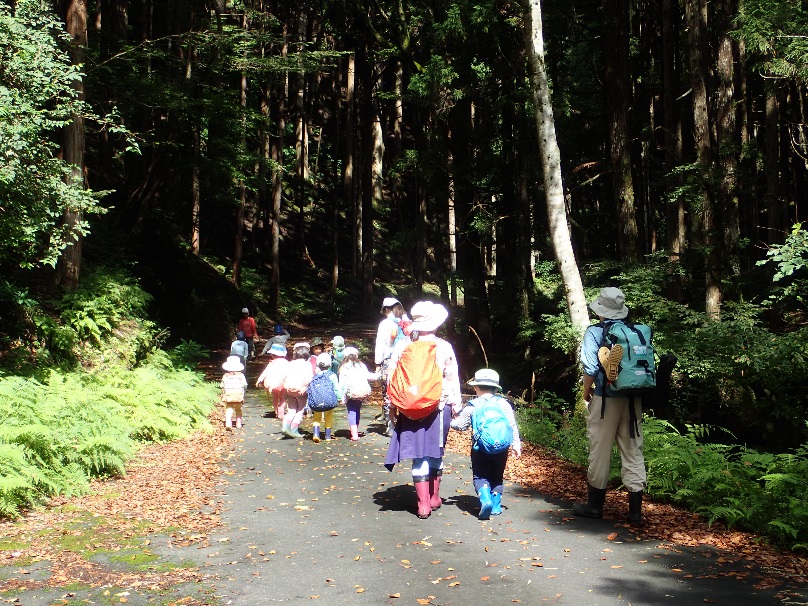 3.実施団体への視察調査鳥取県智頭町森のようちえんまるたんぼう9月13日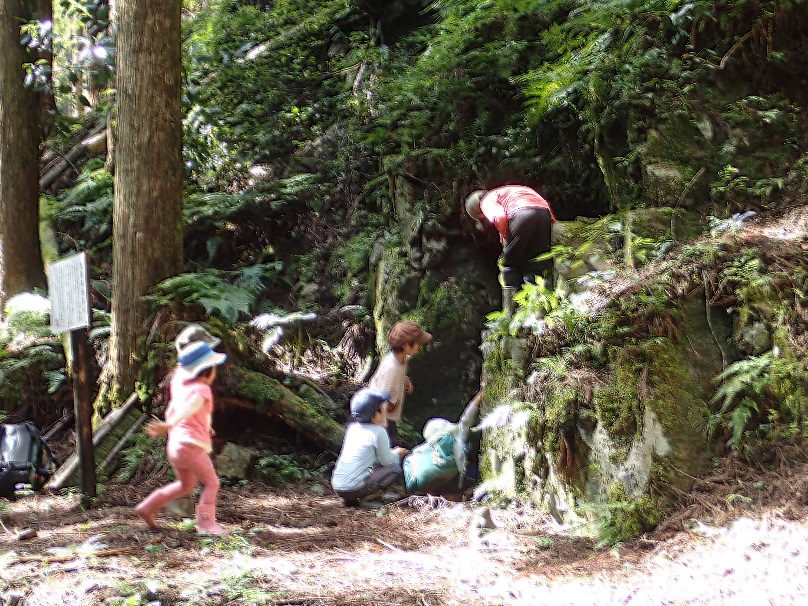 3.実施団体への視察調査鳥取県智頭町森のようちえんまるたんぼう9月13日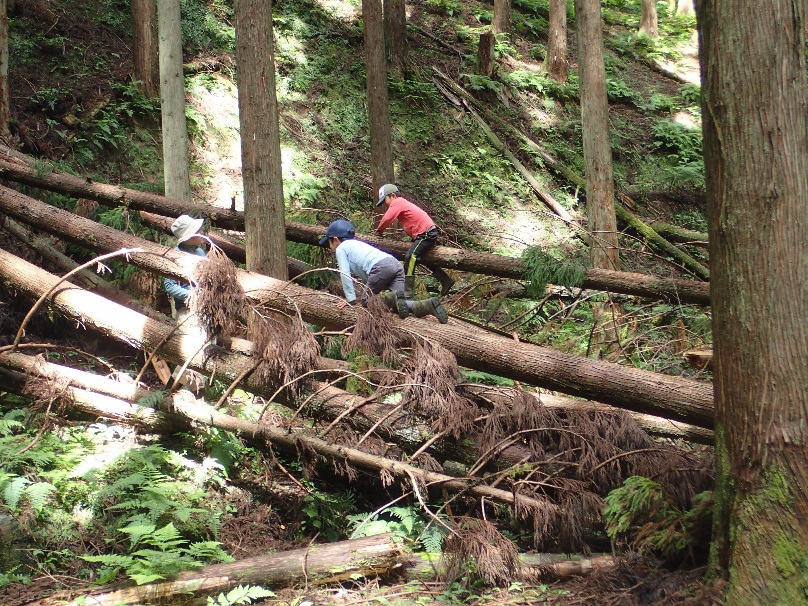 4.活動報告とワークショップ報告・発表金沢大学学生2月11日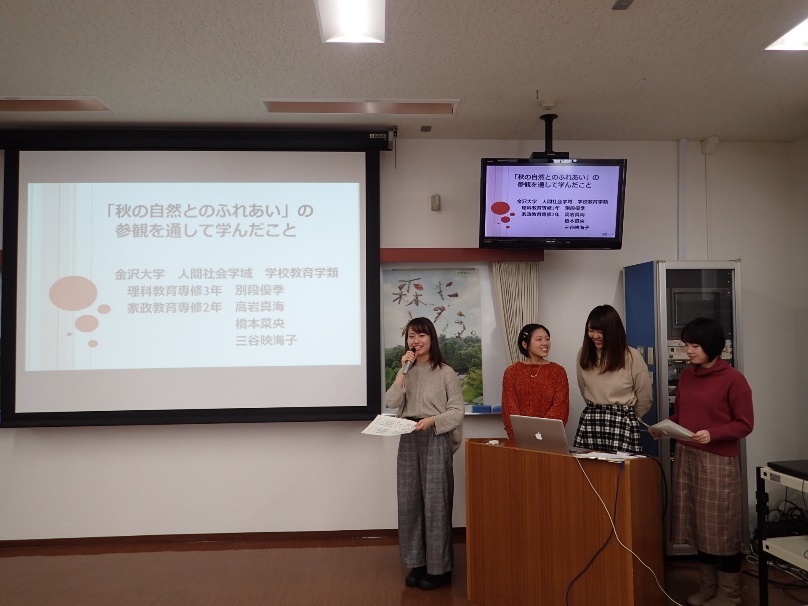 4.活動報告とワークショップ報告・発表泉丘こども園2月11日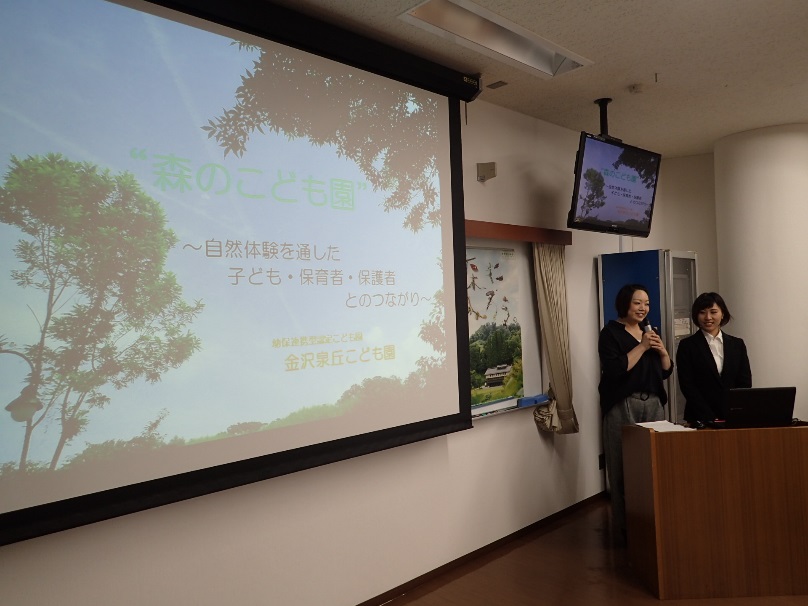 4.活動報告とワークショップ報告・発表里山里海マイスター2月11日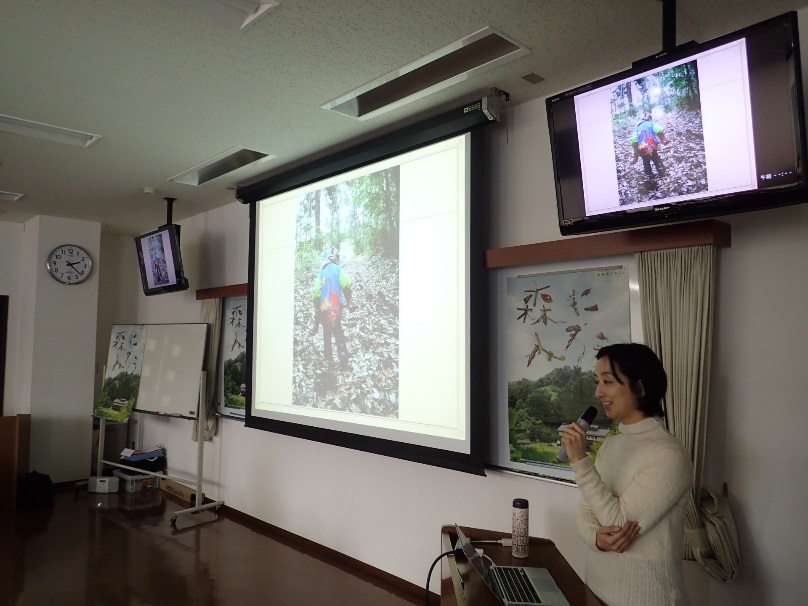 4.活動報告とワークショップ報告・発表まるたんぼう視察2月11日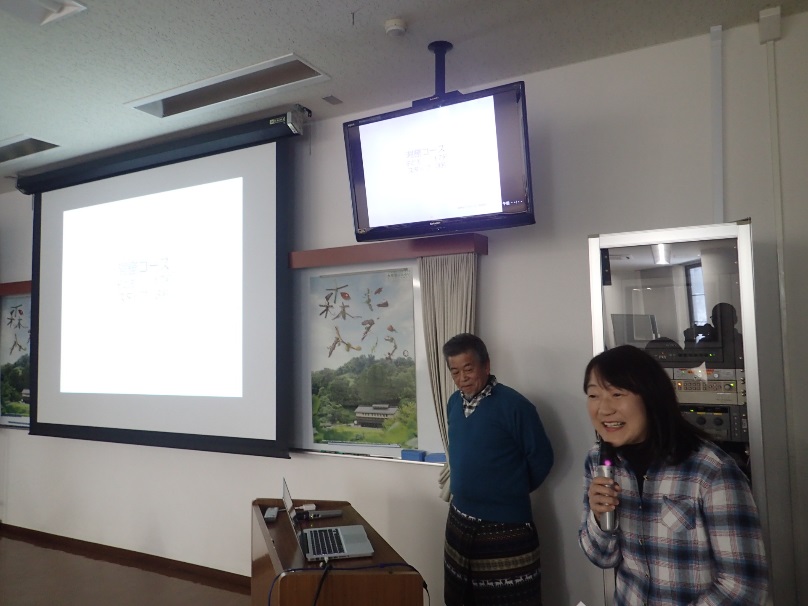 4.活動報告とワークショップ講演中島久美子氏「自然保育で見えてきたこと」2月11日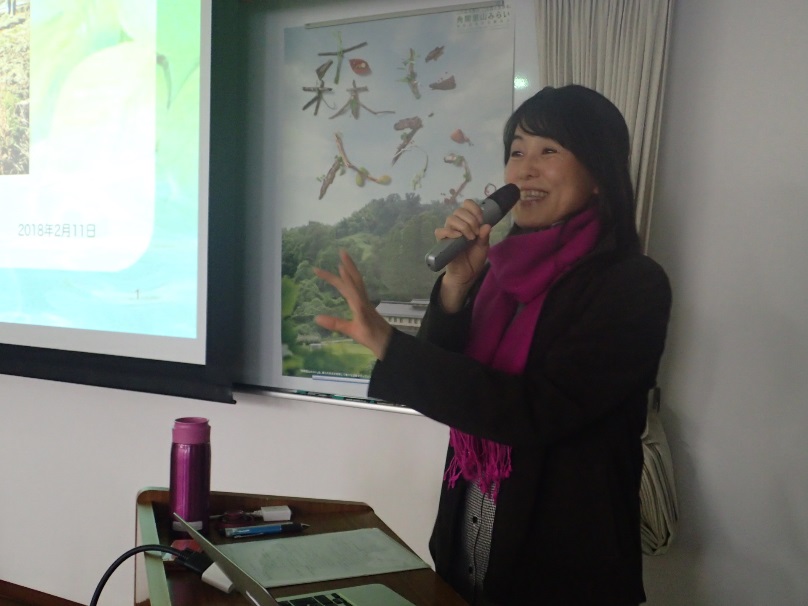 4.活動報告とワークショップワークショップ2月11日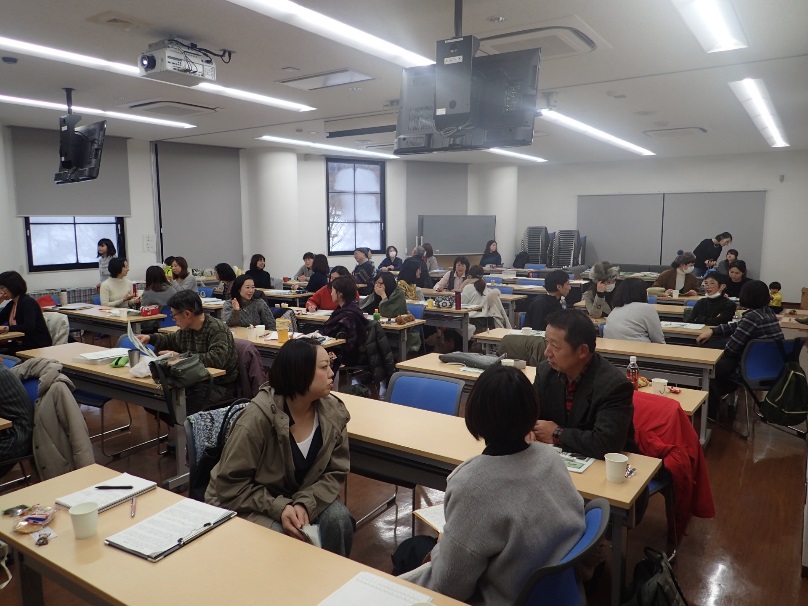 4.活動報告とワークショップ講演中島久美子氏「子どもを信じて待つ日々で見えてきたこと」2月12日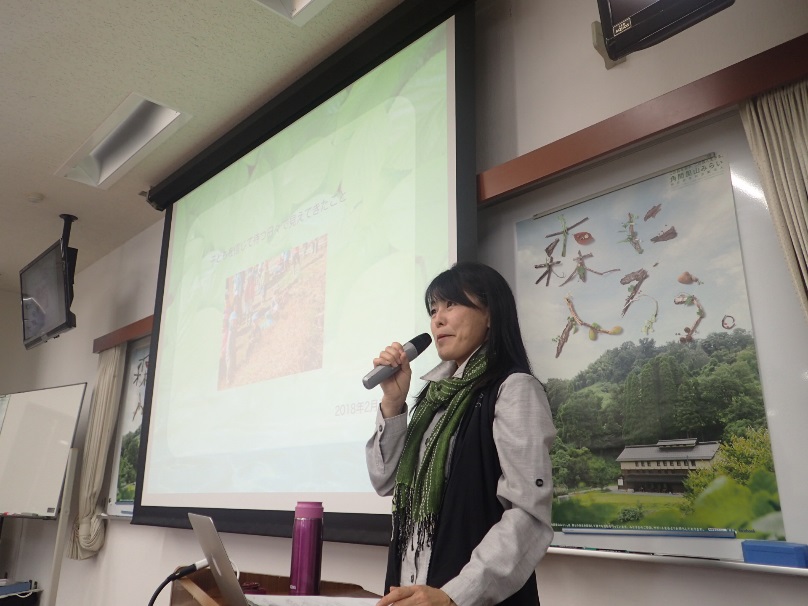 4.活動報告とワークショップワークショップ2月12日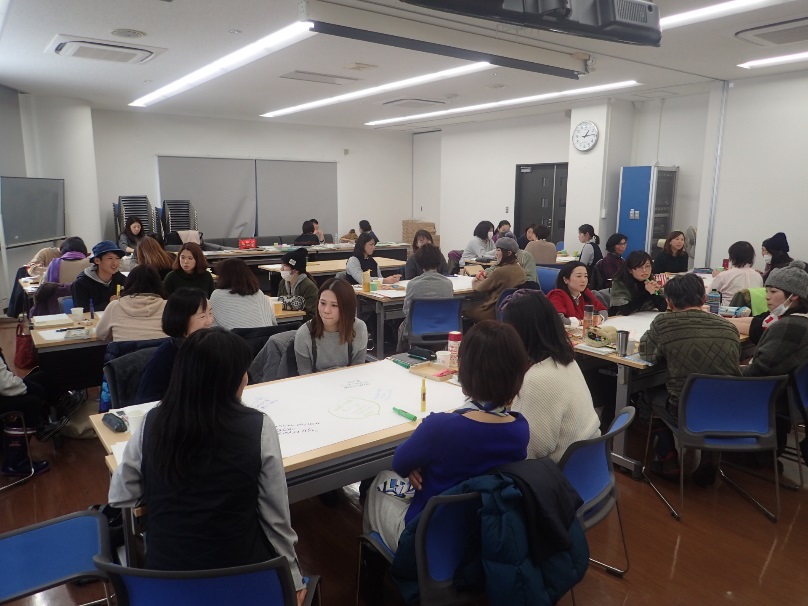 4.活動報告とワークショップワークショップ2月12日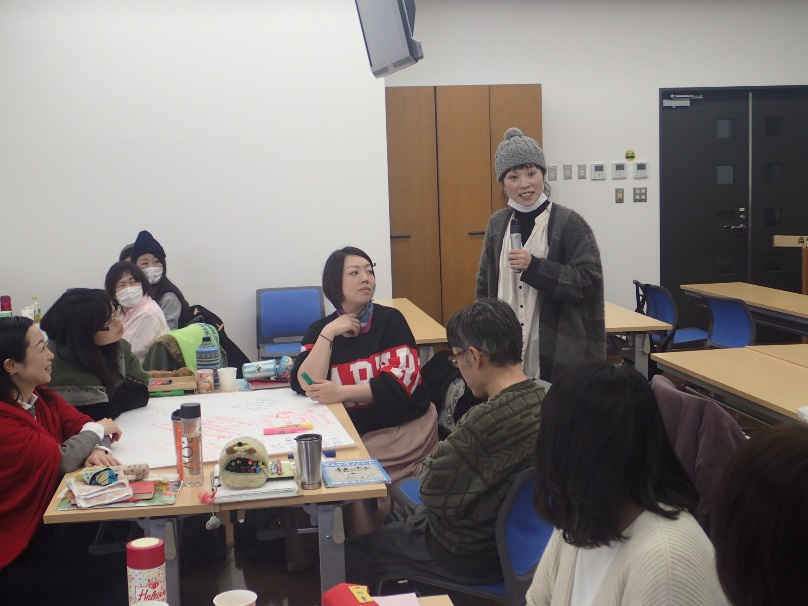 